Aftale om teknisk rådgivning og bistand (totalrådgivning)"Angiv evt. navn på byggesag"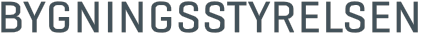 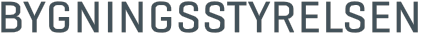 Totalrådgiveren:	»Navn«»Adresse«»Adresse«Bygherren:	»Navn«»Adresse«	»Adresse«Al tekst markeret med fed, kursiv og blå er vejledende tekst og skal slettes inden udsendelse.Hvor tekst er markeret med grøn, skal der tages stilling til om teksten skal indgå i aftalen eller slettes.Tekst markeret med gult skal udfyldes (hvor relevant). Husk at fjerne den gule markering inden udsendelse.ParterneUndertegnede BygningsstyrelsenadresseadresseCVR-nr. Kontaktperson: »udfyld« (indsæt Bygningsstyrelsens personreference, ex. projektleder)(i det følgende benævnt ”Bygherren”)ogmedundertegnede:Navn på TotalrådgiverenadresseadresseCVR-nr.Kontaktperson: »udfyld« (Indsæt Totalrådgiverens kontaktperson)(i det følgende benævnt ”Totalrådgiveren”)har indgået følgende aftale om totalrådgivning:OpgavenAftalen omfatter totalrådgivning i forbindelse med »udfyld« Angiv projektets navn. Opgavebeskrivelsen fremgår af bilag »udfyld«, Bygherrens opgavebeskrivelse.Bygningsnummer: »udfyld«Bygningsstyrelsens journalnummer: »udfyld«BBS nummer: »udfyld«Til opgaven er under hensyn til opgavens karakter og faglig tyngde knyttet følgende nøglemedarbejdere, som er godkendt af Bygherren:Som projekteringsleder er udpeget: »udfyld«., jf. ABR18 § 23Som IKT-koordinator er udpeget: »udfyld«, jf. ABR18 § 15 Som arbejdsmiljøkoordinator (P) er udpeget: »udfyld«Som byggeleder er udpeget: »udfyld«, jf. ABR18 § 24Som arbejdsmiljøkoordinator (B) er udpeget: »udfyld«Som fagtilsyn er udpeget: »udfyld«, jf. ABR18 § 25Som »udfyld« er udpeget: »udfyld«Det skal sikres at opgaven tilknyttes nøglemedarbejdere med de rette kompetencer, erfaring og kvalifikationer. Ud fra opgavebeskrivelsen og den projektspecifikke ydelsesbeskrivelse m.v. skal der tages stilling til hvilke kompetencer der er brug for, for at opgaven kan løses tilfredsstillende. De af Totalrådgiveren udpegede nøglemedarbejdere kan kun undtagelsesvist udskiftes med andre medarbejdere. Udskiftning kan kun ske, såfremt det dokumenteres, at vedkommende ny medarbejder som minimum har de samme kompetencer, som den oprindeligt valgte. Bygherren skal godkende udskiftningen.Bygherren har mulighed for at kræve de til opgaven tilknyttede nøglemedarbejdere udskiftet, såfremt Bygherren vurderer, at samarbejdet ikke fungerer, og Bygherren har gjort opmærksom på dette skriftligt. Totalrådgiveren kan ikke kræve ekstra honorar i forbindelse med et krav om udskiftning. Til opgaven er knyttet følgende underrådgivere: (ABR18 § 7)“Navn”“Gade” ”Postnummer og By”CVR-nr: ”indsæt”Underrådgiveres ansvar må ikke være begrænset i højere grad, end hvad der er aftalt mellem Bygherren og Totalrådgiveren jf. pkt. 12. Underrådgivere godkendt af Bygherren i forbindelse med denne aftale kan kun udskiftes, såfremt det dokumenteres, at de nye underrådgivere som minimum har de samme kompetencer som nogle af de oprindeligt godkendte. Bygherren skal skriftligt godkende udskiftningen.Til opgaven har Bygherren knyttet følgende øvrige rådgivere: »udfyld«.Bygherren skal løbende oplyse Totalrådgiveren om tilknytning af yderligere rådgivereTotalrådgiveren skal være forberedt på, at medarbejdere på sagen skal kunne sikkerhedsgodkendes, hvilket kan tage ca. 15 arbejdsdage.AftalegrundlagNærværende aftale er baseret på ABR18. Totalrådgiveren har i forbindelse med tilbudsafgivelse taget følgende forbehold, jf. ABR18 § 6, stk. 2): Såfremt Totalrådgiveren har taget forbehold i sit tilbud, skal disse fremgå her i den form, som forbeholdene har ved tilbudsafgivelse. I forlængelse heraf anføres, hvorvidt forbeholdene efter drøftelser i forbindelse med kontraktindgåelse er ændret eller bortfaldet. Hvordan BYGST har forholdt sig til de enkelte forbehold i forbindelse med tilbudsevalueringen, fremgår af evalueringsrapporten, og skal derfor ikke behandles her.»udfyld« eller "ingen"Hvis ingen forbehold er nævnt, har Totalrådgiveren frafaldet samtlige de i Totalrådgiverens tilbud eventuelt tagne forbehold. Totalrådgiverens ydelser, jf. ABR18 §§ 9-11, 14 Totalrådgiverens ydelser fremgår af det nedenstående samt vedhæftede ydelsesbeskrivelser med BYGST tilpasninger, projektspecifik YB og D-bilagTotalrådgiveren skal levere de ydelser, der fremgår af nærværende aftale samt i henhold til den projektspecifikke ydelsesbeskrivelse, jf. bilag »udfyld«. Det fremgår heraf, hvad der kræves for færdiggørelse af de forskellige ydelser i rådgivningen. Totalrådgiveren kan ikke påberåbe sig, at Totalrådgiverens tilbud fører til, at krav i udbudsmaterialet, ikke opfyldes, medmindre dette fremgår af listen over forbehold jf. pkt. 3.1, ligesom Totalrådgiveren er forpligtet til at udføre en eventuel tilbudt overopfyldelse af udbudsmaterialets krav.Såfremt der er skiverådgivning, skal nedenstående afsnit med:Totalrådgiveren skal projektere skivevis i henhold til nedenstående opstilling:Opstillingen skal definere de aftalte ydelser fordelt på de enkelte skiver. Hver skive kan indeholde flere af ydelsesbeskrivelsens faser, og der kan være flere skiver end anført nedenfor.Bygherren er ikke forpligtet til at igangsætte en skive. Såfremt Bygherren beslutter ikke at igangsætte yderligere skiver, har Bygherren ret til at anvende det af Totalrådgiveren udarbejdede materiale med henblik opgavens færdiggørelse. Totalrådgiveren er ansvarlig for de afsluttede elementer i det udarbejdede materiale. Skiver igangsættes ved Bygherrens forudgående skriftlige accept.Totalrådgiveren skal gennemføre projektering af alle dele af projektet, medmindre parterne udtrykkeligt har aftalt, hvilke dele af projektet, totalrådgiveren ikke skal projektere fuldt ud, f.eks. hvor entreprenører eller andre skal stå for detailprojektering (udførelsesprojekt), eller det betragtes som sædvanligt jf. ABR18 § 14 samt bilag 2 YBL18 pkt. 1.2.1. I så fald skal parterne aftale, hvor langt totalrådgiverens projektering skal gå. Totalrådgiveren er ansvarlig for, at funktionskrav er fyldestgørende beskrevet og egnede i forhold til bygherrens behov.Totalrådgiveren kan kun efter aftale med Bygherren foretage ændringer af projektet, som kan få konsekvenser for overholdelse af det styrende budget, tidsplanen eller rådgivers honorar.Totalrådgiveren skal benytte Bygherrens paradigmer på alle dele af opgaven. Dette gælder også i forbindelse med udbud og kontraktindgåelse. Paradigmerne findes på projektweb eller anden digital platform.OmprojekteringSåfremt Totalrådgiveren er forpligtet til at foretage omprojektering jf. ABR18 § 46, foregår omprojektering således, at Bygherren anviser områder i projektet, som kan gøres til genstand for omprojektering – eventuelt efter Totalrådgiverens forslag (besparelseskatalog) – hvorefter Totalrådgiveren udarbejder forslag til projektændringer, som Bygherren skal tage stilling til.Tillægsbetingelser for projektoptimering i bygge- og anlægsvirksomhed (APP Projektoptimering) er gældende for nærværende aftale.Totalrådgiveren skal en gang hver måned/hvert kvartal mødes med Bygherren på ledelsesniveau, jf. pkt. 14.2, med henblik på at drøfte fremdriften i opgaven samt samarbejdet.Såfremt Bygningsstyrelsens projektleder vurderer at det er et behov for disse møder, skal Bygningsstyrelsens projektleder aftale dette nærmere med projektejeren.Bygherrens ydelserFølgende bygherremateriale foreligger ved aftaleindgåelse: Her anføres det grundlag for opgaven, som Bygherren giver Totalrådgiveren samtidig med aftalen – dvs. ved aftaleindgåelsen – f.eks. forundersøgelser, byggeprogram, organisationsoversigt for bygherre/kunde mm. »udfyld«.Følgende materiale skal Bygherren tilvejebringe: Under dette punkt skal endvidere anføres, det materiale, som Bygherren skal tilvejebringe, men som endnu ikke er tilvejebragt, herunder bygherrebeslutninger.»udfyld«.Bygherren fører løbende log over krævede og aftalte ændringer af ydelser og dertil evt. knyttede ændringer af tidsplan og honorar, jf. ABR18 § 20, stk. 5 Tidsfrister, jf. ABR18 § 12-13Her skal angives tidsfrister for opgavens gennemførelse. Eventuel tidsplan vedlægges som bilag til totalrådgiveraftalen. Tidsplan er vedlagt som bilag »udfyld«.Tidspunkt for budgetgennemgang, jf. ABR18 § 9, stk.3, d. »udfyld«.Totalrådgiveren skal i samarbejde med Bygherren have udarbejdet en ydelsesplan i henhold til de relevante faser senest den »udfyld«, jf. ABR18 § 12. Økonomisk ramme for gennemførelse af projektetTotalrådgiveren skal gennemføre opgaven inden for den økonomiske ramme på kr. »udfyld« ekskl. moms. Den økonomiske ramme omfatter de samlede entrepriseudgifter, honorar til rådgivning, udlæg, afgifter og gebyrer. Entreprisesum som projektet skal løses inden for kr. »udfyld« ekskl. moms i byggeomkostningsindeks »indsæt indekstal«.Entreprisesummen indekseres, jf. AB18 § 34, med udgangspunkt i byggeomkostningsindeks for boliger:		 Ja	 NejBudget er vedlagt som bilag »udfyld«.Budgetforudsætninger »udfyld« Ved "budgetforudsætninger" forstås bl.a. kvalitetsniveau og de risici, der er indregnet i den økonomiske ramme.Honorar, jf. ABR18 § 33 Denne § 8 anvendes hvor der ikke er aftalt skiverådgivning. Hvis denne § 8 anvendes, skal nedenstående § 8 slettes.Ved indgåelse af totalrådgiveraftale skal der vælges mellem tre honorarformer eller en kombination af disse. BYGST anvender som udgangspunkt fast honorar, og procenthonorar anvendes kun undtagelsesvist. Såfremt flere honorarformer anvendes, skal det fremgå klart, hvilke ydelser, der honoreres med hvilken honorarform. Se hertil den projektspecifikke ydelsesbeskrivelse:Det er i den projektspecifikke ydelsesbeskrivelse angivet, hvorledes de enkelte delopgaver hhv. faser honoreres. Er intet andet aftalt er Totalrådgiveren berettiget til honorering efter medgået tid for dokumenteret rimeligt tidsforbrug.Det er mellem Parterne aftalt, at Totalrådgiveren honoreres: efter medgået tid inden for en vejledende honorarramme med et fast honorar med procenthonorarI det følgende skal afsnit med de(n) honorarform(er), der ikke vælges slettes.Vælges honorar efter medgået tid inden for en vejledende honorarramme anføres følgende: Honorar efter medgået tidTotalrådgiveren honoreres efter medgået tid på baggrund de nedenfor angivne timesatser for de forskellige rådgiverkategorier, inden for en vejledende honorarramme på »udfyld« kr. ekskl. moms, for ydelser som det fremgår af den projektspecifikke ydelsesbeskrivelse i bilag 3.De anførte timepriser reguleres hvert år pr. 1. indsæt måned for tilbudsafgivelse efter Danmarks Statistiks Nettoprisindeks. Indeksering sker første gang 1. indsæt måned 20xxHonorarrammen vil enten blive fastsat af Bygherren i det ovenstående og/eller i den klientspecifikke opgavebeskrivelse, eller af Totalrådgiveren i samarbejde med Bygherren før opstart af opgaven.Har Bygherren ikke fastsat en honorarramme udarbejder Totalrådgiveren (i samarbejde med Bygherren) før opstart af opgaven en honorarramme. Totalrådgiveren skal i den forbindelse udarbejde et estimat over det antal timer - fordelt på faser og/eller aktiviteter, Totalrådgiveren påregner at bruge til opgaveløsningen. Dette angives nedenfor. Alternativt kan Totalrådgiveren (i samarbejde med Bygherren) udarbejde en ATR-plan, der vedlægges som bilag. Totalrådgiverens estimat over antal timer fordelt på faser og/eller aktiviteter, som Totalrådgiveren påregner at bruge til opgaven: »udfyld« Honorarrammen må ikke overskrides uden Bygherrens skriftlige godkendelse. Som udgangspunkt er det Totalrådgiveren, der bærer ansvaret for, at honorarrammen overholdes. Eventuelle efterfølgende ændringer i den fastsatte økonomiske ramme, knyttes til nærværende aftale som et bilag.Eventuelle ekstraarbejder honoreres alene, hvis der er truffet forudgående skriftlig aftale herom. Transporttid honoreres med 50%.Vælges fast honorar anføres følgende: Fast honorar Vælges til ydelser der er klare og veldefinerede i indhold og omfangTotalrådgiveren honoreres med et fast honorar på »udfyld« kr. ekskl. moms. (Tilføj evt.: for følgende ydelser: »udfyld« eller: for ydelser som det fremgår af den projektspecifikke ydelsesbeskrivelse i bilag 3)For ydelser honoreret med fast honorar bærer Totalrådgiveren risikoen for, at opgaven udføres inden for det fastsatte honorar.Eventuelle efterfølgende ændringer i det fastsatte honorar, knyttes til nærværende aftale som et bilag.Totalrådgiveren har ikke krav på yderligere honorar som følge af forsinkelser af tidsplanen, der skyldes forhold, som Totalrådgiveren er ansvarlig for (eksempelvis projekteringsfejl og -mangler). Fast honorar fordeles på de relevante faser, jf. neden for under pkt. 10.Eventuelle ekstraarbejder honoreres alene, hvis der er truffet forudgående skriftlig aftale herom. Ekstraarbejder honoreres på timebasis på baggrund af i de nedenfor angivne timesatser for de forskellige rådgiverkategorier.Det faste honorar og de anførte timesatser reguleres hvert år pr. 1. indsæt måned for tilbudsafgivelse efter Danmarks Statistiks Nettoprisindeks. Indeksering sker første gang 1. indsæt måned 20xx.Vælges procenthonorar anføres følgende: Procenthonorar Vælges kun undtagelsesvistHonoraret er aftalt til indsæt % af den honorargivende del af den økonomiske ramme for ydelser som det fremgår af den projektspecifikke ydelsesbeskrivelse i bilag G.2.ADen honorargivende del af den økonomiske ramme fremkommer ved at fratrække følgende udgiftsposter i den økonomiske ramme:Byggetilladelse,Vinterforanstaltninger,Særlige interimsforanstaltninger(særlige interimsforanstaltninger er interimsforanstaltninger, der indgår i tilbuddet, men som ikke udføres i henhold til et af Totalrådgiver udarbejdet beskrivelses- eller tegningsmateriale. Eksempelvis udgifter til vagtordning ifm. natlige entreprenørarbejder),Honorarer,Administration,Attester,Tilslutningsafgifter,Bygherreleverancer, samt det forbrug af vand, varme og el, der leveres af Bygherren (kun i den udstrækning, entreprenørydelser med tilknytning til Bygherreleverancer relaterer sig direkte til et udførelsesgrundlag udarbejdet af Totalrådgiver, indgår udgifter hertil i grundlaget for Totalrådgivers honorarberegning. Indkøbs- og leveringsudgifter til Bygherreleverancer samt entreprenørudgifter for arbejder udført på grundlag af tredjeparts projektmateriale fratrækkes altså i den økonomiske ramme),  Budgetterede udgifter vedrørende fejl og mangler i projektmaterialet (herunder ”uforudseelige udgifter”),1/3 af de budgetterede udgifter til de dele af projektet, som er udbudt på funktionskrav.Procenthonoraret er fast og reguleres ikke medmindre Bygherren beslutter projektændringer, der forøger eller reducerer byggeudgifterne. Honoraret reguleres således ikke i tilfælde af eventuelle afvigelser imellem de budgetterede byggeudgifter og den indhentede tilbudspris, eller i tilfælde af, at fejl og mangler i projektmaterialet medfører byggeudgifter, som ikke er medtaget i det budget, der ligger til grund for den økonomiske ramme.Procenthonoraret fordeles på de relevante faser som anført nedenfor under pkt. 10.Eventuelle efterfølgende ændringer i det fastsatte honorar, knyttes til nærværende aftale som bilag.Eventuelle ekstraarbejder honoreres alene, hvis der er truffet forudgående skriftlig aftale herom. Ekstraarbejder honoreres på timebasis på baggrund af i de nedenfor angivne timesatser for de forskellige rådgiverkategorier.De anførte timepriser reguleres hvert år pr. 1. indsæt måned for tilbudsafgivelse efter Danmarks Statistiks Nettoprisindeks. Indeksering sker første gang 1. indsæt måned 20xx.Honorar jf. ABR18 § 33 Denne § 8 anvendes hvor der er aftalt skiverådgivning. Hvis dette er tilfældet skal ovenstående § 8 slettes.Der er mellem parterne aftalt følgende honorering fordelt på nedenstående skiver:Hvor Totalrådgiverens ydelser kan defineres og inddeles i skiver på forhånd, skal honoraret fordeles på de enkelte skiverI det følgende skal afsnit med de(n) honorarform(er), der ikke vælges slettes.Vælges honorar efter medgået tid inden for en vejledende honorarramme anføres følgende: Honorar efter medgået tidTotalrådgiveren honoreres efter medgået tid på baggrund de nedenfor angivne timesatser for de forskellige rådgiverkategorier, inden for en vejledende honorarramme på »udfyld« kr. ekskl. moms, for ydelser som det fremgår af den projektspecifikke ydelsesbeskrivelse i bilag »udfyld«.De anførte timepriser reguleres hvert år pr. 1. indsæt måned for tilbudsafgivelse efter Danmarks Statistiks Nettoprisindeks. Indeksering sker første gang 1. indsæt måned 20xxHonorarrammen vil enten blive fastsat af Bygherren i det ovenstående og/eller i den klientspecifikke opgavebeskrivelse, eller af Totalrådgiveren i samarbejde med Bygherren før opstart af opgaven.Har Bygherren ikke fastsat en honorarramme, udarbejder Totalrådgiveren (i samarbejde med Bygherren) før opstart af opgaven en honorarramme. Totalrådgiveren skal i den forbindelse udarbejde et estimat over det antal timer - fordelt på faser og/eller aktiviteter, Totalrådgiveren påregner at bruge til opgaveløsningen. Dette angives nedenfor. Alternativt kan Totalrådgiveren (i samarbejde med Bygherren) udarbejde en ATR-plan, der vedlægges som bilag.Totalrådgiverens estimat over antal timer fordelt på faser og/eller aktiviteter, som Totalrådgiveren påregner at bruge til opgaven: »udfyld« Honorarrammen må ikke overskrides uden Bygherrens skriftlige godkendelse. Som udgangspunkt er det Totalrådgiveren, der bærer ansvaret for, at honorarrammen overholdes. Eventuelle efterfølgende ændringer i den fastsatte økonomiske ramme, knyttes til nærværende aftale som et bilag.Eventuelle ekstraarbejder honoreres alene, hvis der er truffet forudgående skriftlig aftale herom. Transporttid honoreres med 50%.Vælges fast honorar anføres følgende: Fast honorar Vælges til ydelser der er klare og veldefinerede i indhold og omfangTotalrådgiveren honoreres med et fast honorar på »udfyld« kr. ekskl. moms, for ydelser som det fremgår af den projektspecifikke ydelsesbeskrivelse i bilag »udfyld«.For ydelser honoreret med fast honorar bærer Totalrådgiveren risikoen for, at opgaven udføres inden for det fastsatte honorar.Eventuelle efterfølgende ændringer i det fastsatte honorar, knyttes til nærværende aftale som et bilag.Totalrådgiveren har ikke krav på yderligere honorar som følge af forsinkelser af tidsplanen, der skyldes forhold, som Totalrådgiveren er ansvarlig for (eksempelvis projekteringsfejl og -mangler). Fast honorar fordeles på de relevante faser, jf. neden for under pkt. 10.Eventuelle ekstraarbejder honoreres alene, hvis der er truffet forudgående skriftlig aftale herom. Ekstraarbejder honoreres på timebasis på baggrund af i de nedenfor angivne timesatser for de forskellige rådgiverkategorier.Det faste honorar og de anførte timesatser reguleres hvert år pr. 1. indsæt måned for tilbudsafgivelse efter Danmarks Statistiks Nettoprisindeks. Indeksering sker første gang 1. indsæt måned 20xx.Vælges procenthonorar anføres følgende: Procenthonorar Vælges kun undtagelsesvistHonoraret er aftalt til indsæt % af den honorargivende del af den økonomiske ramme for ydelser som det fremgår af den projektspecifikke ydelsesbeskrivelse i bilag G.2.ADen honorargivende del af den økonomiske ramme fremkommer ved at fratrække følgende udgiftsposter i den økonomiske ramme:Byggetilladelse,Vinterforanstaltninger,Særlige interimsforanstaltninger(særlige interimsforanstaltninger er interimsforanstaltninger, der indgår i tilbuddet, men som ikke udføres i henhold til et af Totalrådgiver udarbejdet beskrivelses- eller tegningsmateriale. Eksempelvis udgifter til vagtordning ifm. natlige entreprenørarbejder),Honorarer,Administration,Attester,Tilslutningsafgifter,Bygherreleverancer, samt det forbrug af vand, varme og el, der leveres af Bygherren (kun i den udstrækning, entreprenørydelser med tilknytning til Bygherreleverancer relaterer sig direkte til et udførelsesgrundlag udarbejdet af Totalrådgiver, indgår udgifter hertil i grundlaget for Totalrådgivers honorarberegning. Indkøbs- og leveringsudgifter til Bygherreleverancer samt entreprenørudgifter for arbejder udført på grundlag af tredjeparts projektmateriale fratrækkes altså i den økonomiske ramme),  Budgetterede udgifter vedrørende fejl og mangler i projektmaterialet (herunder ”uforudseelige udgifter”),1/3 af de budgetterede udgifter til de dele af projektet, som er udbudt på funktionskrav.Procenthonoraret er fast og reguleres ikke medmindre Bygherren beslutter projektændringer, der forøger eller reducerer byggeudgifterne. Honoraret reguleres således ikke i tilfælde af eventuelle afvigelser imellem de budgetterede byggeudgifter og den indhentede tilbudspris, eller i tilfælde af, at fejl og mangler i projektmaterialet medfører byggeudgifter, som ikke er medtaget i det budget, der ligger til grund for den økonomiske ramme.Procenthonoraret fordeles på de relevante faser som anført nedenfor under pkt. 10.Eventuelle efterfølgende ændringer i det fastsatte honorar, knyttes til nærværende aftale som bilag.Eventuelle ekstraarbejder honoreres alene, hvis der er truffet forudgående skriftlig aftale herom. Ekstraarbejder honoreres på timebasis på baggrund af i de nedenfor angivne timesatser for de forskellige rådgiverkategorier.De anførte timepriser reguleres hvert år pr. 1. indsæt måned for tilbudsafgivelse efter Danmarks Statistiks Nettoprisindeks. Indeksering sker første gang 1. indsæt måned 20xx.UdlægUdlæg iht. ABR 18 § 33, stk. 7, skal foretages økonomisk mest fordelagtigt for Bygherren og så vidt muligt aftales med Bygherren. OBS: udgifter til kørsel er indeholdt i honoraret, medmindre der her aftales andet. Udbetaling af honorar og udlæg, jf. ABR18 § 35Honorar efter medgået tid samt udlæg betales månedsvis bagud efter regning.Ved honorar efter medgået tid skal Totalrådgiverens månedlige á conto opkrævninger og slutregningen indeholde oplysninger om timesats og timeforbrug for den enkelte medarbejder, der har arbejdet på sagen.For honorarregninger skal Totalrådgiveren, efter anmodning fra Bygherren, fremsende kopier af timelisterne, samt oversigt over de til sagen knyttede medarbejdere med angivelse af timesats og timeforbrug.For udlægsregninger skal Totalrådgiveren fremsende de originale regninger for de foretagne udlæg. Fremlægger Totalrådgiveren ikke dokumentation dækkes udgifterne ikke.Anvendes honorarformen fast honorar eller procenthonorar skal der udarbejdes en udbetalingsplan, som kan formes med udgangspunkt i nedenstående generiske plan. Det er vigtigt at procentsatserne tilpasses det konkrete projekt. Kontakt KS-teamet ved behov for bistand. Følgende tekst angives:Fast honorar og procenthonorar udbetales i henhold til en udbetalingsplan godkendt af Bygherren, hvori eventuelle dagbodsterminer er angivet. Udbetalingsplanen udarbejdes i forbindelse med præciseret tidsplan og vedlægges nærværende aftale som bilag »udfyld«.Hvis faser ikke skal leveres fordeles raten ligeligt på øvrige rater.Såfremt tidsplanen forskydes justeres udbetalingsplanen tilsvarende.Fakturering skal ske i henhold til Bekendtgørelse nr. 206 af 11. marts 2011 om elektronisk afregning med offentlige myndigheder. Faktura fremsendes elektronisk og stiles til Bygningsstyrelsen, Carsten Niebuhrs Gade 43, 1577 København V, med angivelse af nedenstående oplysninger:BYGST sag: »udfyld«EAN nummer: »udfyld« Personreference: »udfyld« Sagsansvarlig hos BYGSTReferencenummer: »udfyld« Sagsnummer hos BYGST (journalnummer, BBS-nr., ejendomsnummer. eller lignende)Betalingsbetingelser: 15 arbejdsdage efter modtagelsen af fyldestgørende faktura, jf. ABR18 § 35.Bygherrens betaling af den sidste rate i forhold til hver enkelt af de aftalte faser er betinget af, at alle de til den pågældende fase hørende produkter, herunder dokumentation for granskning, er leveret og godkendt af Bygherren, eksempelvis i form af et fyldestgørende udbudsprojekt, jf. ABR18 § 34, stk. 8.Bygherren har ikke mulighed for at betale dele af en faktura. Såfremt parterne er uenige om en opgørelse, skal Totalrådgiveren fremsende fakturaer for henholdsvis den del af opgørelsen, som parterne er enige om, og den del af opgørelsen, som parterne er uenige om.IncitamentsaftalerSåfremt der indgås aftale om anvendelse af incitamenter, skal dette fremgå her. Se hertil APP Incitamenter.»kopier valgte incitamentsmodel ind fra APP incitamenter« eller: Intet aftalt.AnsvarTotalrådgiveren er ansvarlig efter ABR 18, §§ 49-50 med de præciseringer, som er angivet nedenfor. Såfremt der stilles krav om, at der etableres en projektansvarsforsikring, skal den grønne tekst i nærværende afsnit med.Såfremt der ikke stilles krav om, at der etableres en projektansvarsforsikring, tilføjes:Totalrådgiveren skal være opmærksom på, at såfremt der sker ændringer i det aftalte honorar justeres ansvarsbegrænsningen tilsvarende. Totalrådgiverens eventuelle ansvar er uafhængigt af, om Totalrådgiverens eventuelle forsikring dækker helt eller delvist.Såfremt der stilles krav om, at der etableres en projektansvarsforsikring tilføjes nedenstående. Denne bestemmelse SKAL udarbejdes i samråd med BYGSTs forsikringsteam, som beslutter beløbets størrelse:Totalrådgiverens ansvar er beløbsmæssigt begrænset til at udgøre samme sum, som den af bygherren tegnede projektansvarsforsikring angiver. I nærværende sag er rådgiverens ansvar således beløbsmæssigt begrænset til kr. xx.000.000 i alt for byggesagen som helhed. Totalrådgiveren er, uanset forsikringsdækning, fortsat erstatningsansvarlig for fejl og forsømmelse udvist ved forsæt og grov uagtsomhed.Forsikring, jf. ABR18 § 8 Totalrådgiveren er forpligtet til at opretholde en professionel ansvarsforsikring og erhvervsansvarsforsikring, jf. ABR 18 § 8, med en dækningssum på minimum kr. 5 mio. 	Hæftelse for forsikringens selvrisiko påhviler Totalrådgiveren. 	Totalrådgiveren skal årligt fremsende forsikringscertifikatet til Bygherren, som vedlægges aftalen som bilag »udfyld«.Såfremt der stilles krav om, at der etableres en projektansvarsforsikring skal dette fremgå i stedet for ovenstående. Ved tvivl, tal med BYGST' forsikringsmedarbejder. Formuleringer til brug for sager med projektansvarsforsikring skal skrives igennem.Bygherren tegner og betaler en projektansvarsforsikring for projektet med en dækningssum på kr. xx til dækning af tingskade, personskade og formuetab.Det er aftalt mellem bygherren og totalrådgiveren, at totalrådgiveren er sikret på den af bygherren tegnede projektansvarsforsikring.Hæftelse for forsikringens selvrisiko på maksimalt kr. X00.000 påhviler den skadevoldende rådgiver.Omfattede totalrådgivere skal således ikke anmelde deres honoraromsætning for projektet til deres eventuelle løbende professionelle ansvarsforsikring.Totalrådgiveren accepterer samtidigt at deltage i sagsoplysning og –forsvar ved eventuelle erstatningskrav.Kopi af forsikringscertifikat vedlægges som bilag når forsikringen er tegnet.Tvister, jf. ABR18 Kap. JEventuelle tvister om denne aftales forståelse eller om ydelser udført i henhold til denne aftale, afgøres i overensstemmelse med ABR18s almindelige bestemmelser.Parterne har hver udpeget følgende to nøglepersoner, jf. ABR18 § 59:For Bygherren »udfyld« og »udfyld« For Totalrådgiveren »udfyld« og »udfyld«.Totalrådgiveren skal efter Bygherrens opfordring også deltage i evt. konfliktløsningsdrøftelser med entreprenører. Totalrådgiveren skal endvidere acceptere, at entreprenører deltager i eventuelle konfliktløsningsdrøftelser mellem Totalrådgiveren og Bygherren.Parterne har forhåndsudpeget følgende: 	Opmand: »udfyld«	Mægler: »udfyld«	Mediator: »udfyld« Ikrafttræden og ophørNærværende aftale træder i kraft ved underskrift, og er gældende frem til opgaven afsluttes.Aftalen kan afbestilles i henhold til ABR18.Generelle bestemmelserRådgivers fuldmagt: Udgangspunktet i ABR18 § 26, stk. 2, er, at byggelederen/fagtilsynet har en bemyndigelse til at indgå aftale på en merbetaling på højst 50.000 kr. per ændring, dog højst 5% af entreprisesummen i alt, samt en tidsfristforlængelse på højst 5 arbejdsdage for hver ændring. Såfremt udgangspunktet i ABR fastholdes, kan nedenstående tekst slettes. Såfremt bemyndigelsen skal udvides eller indskrænkes, skal dette angives her: 	Bygherren oplyser, jf. ABR18 § 26, at der er følgende fravigelser i den almindelige rådgiverfuldmagt: »udfyld«Totalrådgiveren er forpligtet til at sikre, at totalrådgiveren selv og dennes underrådgivere håndterer persondata modtaget i forbindelse med opgaveløsningen i overensstemmelse med persondatalovgivningenTotalrådgiveren og dennes underrådgivere skal endvidere håndtere data modtaget i forbindelse med opgaveløsningen på en betryggende måde, så de ikke kommer til uvedkommendes kendskab eller forvanskes.Totalrådgiveren forpligter sig til at videreformidle alle henvendelser fra pressen til Bygherren.ArbejdsklausulILO-konvention nr. 94 vedrørende arbejdsvilkår er gældende.Den danske stat er i medfør af ILO konvention nr. 94 om arbejdsklausuler i offentlige kontrakter forpligtet til at sikre, at tjenesteydere og deres eventuelle underleverandører tilsikrer arbejdere løn, herunder særlige ydelser, arbejdstid og andre arbejdsvilkår, som ikke er mindre gunstige end dem, der i henhold til kollektiv overenskomst, voldgiftskendelse, nationale love eller administrative forskrifter gælder for arbejde af samme art inden for vedkommende fag eller industri.Totalrådgiveren forpligter sig til at sikre medarbejdere beskæftiget i Danmark med opgavens udførelse løn- og ansættelsesvilkår, som nævnt ovenfor, og er forpligtet til at orientere de ansatte om de gældende arbejdsvilkår (eksempelvis via ophæng af plakater, skilte eller lignende). Totalrådgiveren er forpligtet til over for sine medarbejdere straks at foretage afhjælpning, således at de ansatte fuldt ud kompenseres for den mindre gunstige løn (herunder særlige ydelser), arbejdstid og/eller andre arbejdsvilkår, som Totalrådgiveren eller dennes eventuelle underleverandører har budt til ansatte i forbindelse med udførelse af opgaver under denne aftale.Hvis der benyttes underrådgivere, påhviler det Totalrådgiveren at påse, at førnævnte krav overholdes.Totalrådgiveren er forpligtet til på anmodning fra Bygherren snarest muligt at dokumentere, at ovenstående krav er overholdt. Relevant dokumentation kan være lønsedler, lønregnskab, timesedler, tidsregistrering, ansættelseskontrakter samt erklæring om overholdelse af arbejdsklausulen.Bygherren forbeholder sig ret til at inddrage de relevante faglige organisationer ved vurderingen af, om arbejdere på pladsen har de arbejdsvilkår, de er berettiget til efter arbejdsklausulen.  Bygherren kan foretage tilbagehold i betalingerne til Totalrådgiveren, indtil Totalrådgiveren har dokumenteret, at de ansatte er sikret de nævnte ansættelsesvilkår.TavshedspligtTotalrådgiveren og dennes underrådgivere og ansatte skal iagttage ubetinget tavshed over for uvedkommende vedrørende forhold, som kommer til Totalrådgiverens kendskab i forbindelse med nærværende aftale.Overdragelse	Bygherren er berettiget til med 1 måneds varsel at overdrage sine rettigheder og forpligtelser i henhold til nærværende aftale til en entreprenør således, at denne bliver totalentreprenør.Bilag 	Bygherrens opgavebeskrivelse, jf. bilag 1	Ydelsesbeskrivelser for Byggeri og Landskab 2018 med Bygningsstyrelsens tilføjelser og afvigelser af »udfyld«, jf. bilag 2	Projektspecifik ydelsesbeskrivelse jf. bilag 3 	Organisationsdiagram jf. bilag »udfyld« 	Tidsplan, jf. bilag »udfyld« 	ATR-plan, jf. bilag »udfyld« 	Budget, jf. bilag »udfyld« 	Udbetalingsplan, jf. bilag »udfyld«	Bygherremateriale, jf. bilag »udfyld«	Ændringslog jf. bilag »udfyld«	Støtteerklæring jf. bilag »udfyld«	»udfyld« jf. bilag »udfyld«UnderskrifterFor TotalrådgiverenDato      /      [201x]_____________________________________indsæt navnFor BygherrenDato      /      [201x]________________________________indsæt navn1. skive:Følgende faser er en oplistning af ydelsesbeskrivelsens faser. De faser, der ikke skal leveres af Totalrådgiveren, skal slettes. De aftalte faser skal fordeles på de ønskede antal skiver. Det kan evt. præciseres, hvilke leverancer der skal leveres og godkendes for, at de enkelte faser er afsluttet.IdéoplægByggeprogramDispositionsforslagProjektforslagMyndighedsprojektUdbudsprojektUdførelsesprojektUdførelseAflevering2. skive:Indsæt faser…3. skive:Timesatser, ekskl. moms.Timesatser, ekskl. moms.»udfyld«kr. »udfyld«kr. »udfyld«kr. »udfyld«kr. »udfyld«kr. Timesatser, ekskl. moms.Timesatser, ekskl. moms.»udfyld«kr. »udfyld«kr. »udfyld«kr. »udfyld«kr. »udfyld«kr. Timesatser, ekskl. moms.Timesatser, ekskl. moms.»udfyld«kr. »udfyld«kr. »udfyld«kr. »udfyld«kr. »udfyld«kr. Skiver jf. pkt. 4.3Honorarform Sæt kryds i den valgte honorarform for hver skive. Det er ikke muligt at kombinere honorarformer inden for den enkelte skive.Honorar Angiv her størrelsen på den vejledende honorarramme eller det faste honorar eller procenthonoraret1. skive: medgået tid inden for en vejledende honorarramme fast honorar procenthonorarUdfyld2. skive: medgået tid inden for en vejledende honorarramme fast honorar procenthonorarUdfyld3. skive: medgået tid inden for en vejledende honorarramme fast honorar procenthonorarUdfyldTimesatser, ekskl. moms.Timesatser, ekskl. moms.»udfyld«kr. »udfyld«kr. »udfyld«kr. »udfyld«kr. »udfyld«kr. Timesatser, ekskl. moms.Timesatser, ekskl. moms.»udfyld«kr. »udfyld«kr. »udfyld«kr. »udfyld«kr. »udfyld«kr. Timesatser, ekskl. moms.Timesatser, ekskl. moms.»udfyld«kr. »udfyld«kr. »udfyld«kr. »udfyld«kr. »udfyld«kr. Hvis byggeledelse er indeholdt i aftalen (angivet i %)Hvis byggeledelse ikke er indeholdt i aftalen (angivet i %)Registrering og forundersøgelser2 2Byggeprogram57Dispositionsforslag57Projektforslag1015Forprojekt/myndighedsprojekt57Udbudsprojekt1823Udbud, licitation og kontrakt22Udførelsesprojekt55Projektering i alt:5268Byggeledelse250Fagtilsyn1524Projektopfølgning22Aflevering inkl. mangler mv.22Byggeregnskab22Udførelse i alt:46301-års eftersyn22I alt100100